WOMEN’S INTERNATIONAL LEAGUE FOR PEACE AND FREEDOM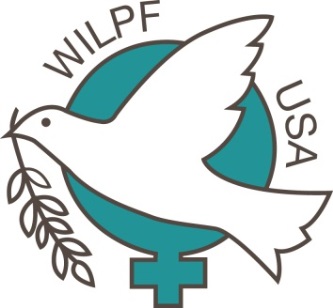 Portland Branch, 1034 SW 13th Avenue, Portland, Oregon 97205-1702Officers: Co-presidents: Natasha Beck and Brandy Robinson;	Corresponding secretary/webmaster: Karen James;	Recording secretary, vacant; Membership, vacant; Treasurer, Anne McLaughlinNewsletter co-editors: Celeste Howard, Anne McLaughlinMay 2016Margaret Robinson, WILPF member in Corvallis, died April 19 at age 92. Her memorial was held on April 27. NEWS FROM THE APRIL BUSINESS MEETINGMembers Present: Brandy Robinson (presiding), Natasha Beck, Teisha Parchment, Anne McLaughlin, Barbara Drageaux; new members Danielle Packard and Sandra Oberdorfer; guests Molly Kelleher and Emma Christiansen from St. Mary’s Academy YES (Youth Ending Slavery).Presentation on Human Trafficking: The non-profit Youth Ending Slavery is now in its sixth academic year at St. Mary’s Academy. It has grown to include at least 10 chapters in other Oregon and Washington high schools, and its members get together at conferences 4 times each year. Molly and Emma brought their outreach video to our meeting and gave us the presentation developed to create awareness of the worldwide extent and depth of the human trafficking problem. Worldwide, 25 to 30 million people are victims of trafficking.   Trafficking interconnects with other issues: race, gender, education, poverty, etc. Disadvantage on any of these issues reduces the likelihood of perceiving oneself as a victim and learning how to get help in escaping slavery. Mental illness, childhood sexual abuse, growing up in foster care, and homelessness increase vulnerability to trafficking. Runaways are typically contacted by a trafficker within 48 hours.   Trafficking is a social issue, an economic issue, and a political problem. It can be solved. Solutions include: closing strip clubs (they are legal fronts for illegal activities, and they help sustain the image of women as vulnerable); provide alternatives to foster care; provide accessible resources for healing survivors of trafficking. These resources include National Crittenton Foundation, Athena House, Rahab’s Sisters. Brandy has created a mobile safety app called ‘Keep Safe App’ that enables users to retrieve their location and notify others of their whereabouts. Watch for opportunities to support social media and legislative advocacy campaigns promoting public awareness and legislative measures against trafficking. YES is holding a fundraising 5K Run/Walk in Forest Grove on May 29.  See calendar for info.May Film Event: Don’t miss WILPF Portland’s showing of the short film “Sista in the Brotherhood” on Tuesday, May 10, 6 to 7 pm at the Central Library (see Calendar).AGENDA FOR MAY 14th MEETINGIssues in the upcoming Oregon primary May 17. Members are encouraged to bring their Oregon Voters' Pamphlet and any other relevant information to share. Focus will be on state and local issues, with some attention to the presidential race.WILPF Portland has an opportunity to host the WILPF-US Triennial Congress, to be held in summer of 2017. We will consider whether we can accept this opportunity.The next business meeting of WILPF Portland is Saturday, May 14, 12:30 to 2:30 in room B310, First Unitarian Church. Doors open at noon. Deadlines: For the June newsletter: Saturday, May 21; for the June calendar: Saturday, May 28. Send articles and event information to wilpfpdx@gmail.com.NUCLEAR-FREE FUTURE TOUR CONTINUESCarol Urner and Ellen Thomas took the NFF (Nuclear-Free Future) Tour to Washington DC for the week of April 15-23 to educate Representatives, key Senators, and the Administration on current nuclear issues. They and other members of the WILPF-US Disarm/EndWars Committee delivered personal letters from their branch members to their representatives. Ellen and Carol plan to continue the tour “into the Southeastern states, up the East Coast, and into the Midwest” before May 15. They write, “It will be great if we can all work together through this year and the next to build the better societies we seek, to develop nonviolent ways to solve our many problems, and to save our planet home from becoming another Mars as well.”PORTLAND WILPF BOOK GROUPby Barbara DrageauxThe late Georgia Pinkel started our book group years ago, and we would like to welcome interested peace and justice readers to join us. We meet on alternate Wednesdays at 1:30 pm at the First Unitarian Church. Choice of books to read is usually a matter of friendly debate among members of the group. Besides meeting to share insights on the readings, we indulge in a variety of social interactions such as beach retreats and happy hours. We always look forward to our occasional sharing of favorite poems with other members.Recent readings include: Being Mortal, by Atul Gawande; The Sixth Extinction, by Elizabeth Kolbert; When Everything Changed: The Amazing Journey of American Women from 1960 to the Present, by Gail Collins; Lacuna, by Barbara Kingsolver; The New Jim Crow, by Michelle Alexander; Speaking Truth to Power, by Anita Hill. Books may require more than one session.Our May meetings will be on the 4th and 18th. We’ll decide on our summer schedule at these meetings. Contacts: Shannon Nelson-Deighan, sldeighan1@aol.com, 360-259-1508; Barbara Drageaux, bjdrgx@aracnet.com, 503-239-4204.WILPF INTERNATIONAL’S 101ST ANNIVERSARY!WILPF’s Centennial Conference marked the start of the #WomenStopWar Movement, WILPF’s contribution toward re-organizing and re-energizing the social movement for peace and justice. Part of WILPF’s mission is to ensure that women are represented at all levels in the peace-building process and to defend the human rights of women. On April 12 Reaching Critical Will (RCW), WILPF’s program for disarmament analysis and advocacy, published a new report on “Preventing Gender-Based Violence Through Arms Control.” The report is at http://www.reachingcriticalwill.org/resources/publications-and-research/publications/. The UN Programme of Action on Small Arms and Light Weapons has provisions especially useful in preventing gender-based violence. Trade in such weapons is largely illegal.LINKS TO EXPLOREhttps://youtu.be/mZfgNS1cYbc  YouTube video of Tim DeChristopher’s talk in Portland on April 7. DeChristopher disrupted an illegitimate BLM oil lease by outbidding oil companies for land in the Arches and Canyonland National Parks. Well worth watching.https://youtu.be/QpG0riQUw04  YouTube video of Race Talks program April 12 showing film “Implicit Biases: Our Hidden Prejudices,” produced by Barbara Diamond, followed by Q&A with the producer.http://www.ocpp.org/2016/04/11/fs20160411-oregon-gender-pay-gap-women/ Current report from Oregon Center for Public Policy, 9 pages with informative graphs; can be read online or downloaded. http://www.truth-out.org/speakout/item/35592-cambridge-city-council-divests-from-nuclear-weapons-production  TruthOut article on the Cambridge, MA, divestment from nuclear weapons producers, with details of the deliberations. “Most importantly, we stressed the urgent need to stop funding preparations for nuclear annihilation.”SUPPORT YOUR PORTLAND WILPF BRANCHBeing a WILPF member means joining the national organization. If you haven’t received recent mailings from WILPF US, your WILPF membership is probably not current. Their most recent mailing was a Ballot to elect WILPF-US Board members, mailed out in February. To confirm that your dues are up to date, contact the national office at info@wilpfus.org.To join, renew or rejoin: Pay dues to WILPF National in Boston. For many of us the quickest, easiest way to join, renew or rejoin is online at www.wilpfus.org. But, if you don’t do financial transactions on the internet, please send your membership dues check directly to: WILPF Membership, 11 Arlington Street, Boston, MA 02116. Please indicate new or renewal, check payable to WILPF-US. Sliding scale dues are $35 to $150 per year; your amount is up to you. Membership automatically includes International, US Section, and local Branch. To contribute to WILPF Portland: Use the form below.  It is not for membership dues; it is for non-dues support for our Portland Branch. It is only these non-dues contributions directly to our branch that support all of our local work. When you send your membership dues to WILPF-US, the entire dues amount – except $2/year – stays with the national organization. They send our branch $2 per paid member per year.Name: ___________________________________________________ New Supporter:   Already a Supporter: Address: _______________________________________________________________________________________City: ______________________________________ State: ___________ Zip+4:  _____________________________Email: _________________________________________________________ Phone: _________________________Non-dues contribution to support WILPF Portland’s activities, automatically includes emailed newsletter: $ __________Extra contribution if you want to receive hard copy newsletters, rather than email ($10/yr suggested): $ __________TOTAL Enclosed: $ __________Mail form & check, payable to WILPF, to Portland WILPF, 1034 SW 13th Ave, Portland 97205-1702May 2016 WILPF Portland CalendarVIGILS HELD REGULARLYTuesdays & Fridays, 2-4 pm  East end of Burnside Bridge Alliance for Democracy opposing TransPacific Partnership (TPP) and other corporate trade agreementsTuesdays, 4:30-5:30 pm  East end of Burnside Bridge (NE MLKJr Blvd @ Couch/Burnside) Peace & Social Justice Visibility Action (ongoing since March 2014) Wednesdays, 6:30 pm SW 5th & Hall, Beaverton. Washington County Peace Vigil (ongoing since 2005)Fridays, 5 to 6 pm Pioneer Courthouse Square, SW corner. Portland Peaceful Response Coalition (ongoing since 2001)Saturdays, 11 to noon Corner of NE 13th & Multnomah, across from Holladay Park. Lloyd Center Vigil (ongoing since 2004)Saturdays, noon to 1 pm McLoughlin and Oak Grove Blvds., Milwaukie. Oak Grove Peace Vigil (ongoing since 2006)EVENTS (free unless noted)	[see www.Trimet.org to find public transportation to all these locations]Sunday 1 May, 9 am: Honduran Indigenous Activist Alfredo LópezCambric Parlor, Ainsworth United Church of Christ, 2941 NE Ainsworth. Lopez is a leader of the Black Fraternal Organization of Honduras and an activist for indigenous rights for the Garífuna people, working to end community displacement caused by internationally financed development projects. He is in Portland with Witness for Peace and in the US as part of the Caravan for Peace, Life, and Justice, which has traveled through Honduras, El Salvador, Guatemala, and El Salvador advocating for an end to the drug war. It's Immigrant Sunday at Ainsworth; this is an opportunity to engage with this issue through the eyes of an inspiring leader. For more info: ainsworthucc.com/Sunday 1 May, 12 to 4 pm: Portland May Day Rally 2016, “When Our Human Families Are Under Attack, What Do We Do? Rise Up! Fight Back!”Shemanski Park, SW Salmon between SW Park & 9th Avenues. Noon to 2 pm, assembly; 2 to 4 pm, rally. From the Philippines to Libya to the streets of the U.S., people are rising up against injustice. Workers around the world are struggling to stay alive. Meanwhile, corporate profits are setting records, and out-of-state billionaires are financing an organized attempt to bring anti-worker legislation to Oregon. The 2016 Portland May Day Coalition is planning this huge May Day 2016 rally to promote resistance to capitalism and to anti-worker, anti-immigrant, and anti-reproductive rights legislation. Come help us use May Day to make a mass statement against all such anti-family legislation. http://maydaypdx.blogspot.com/ Sunday 1 May, 2 pm: “A World Without Secrets: Privacy and Expectations in the United States”Hollywood library, 4040 N.E. Tillamook St., Wendy Willis leads this discussion in the Oregon Humanities Conversation Project series, which brings Oregonians together to discuss provocative issues and ideas. Info: oregonhumanities.org. Sunday 1 May, 6:30 to 8 pm: Pete Seeger Birthday Celebration and TributeClinton Street Theater, 2522 SE Clinton Street. Jam Session featuring Joe Hickerson, concert, sing-a-long and more. Pete lived along the Hudson River with his wife, Toshi. Pete’s passion for the river helped spawn the cleanup of that industrialized river and a whole organization to protect and restore rivers around the globe. Tickets $15 at the door and $10 in advance at https://salsa4.salsalabs.com/o/50797/p/salsa/event/common/public/?event_KEY=5529. All proceeds benefit Columbia Riverkeeper.Tuesday 3 May, 7 pm: “This Is an Uprising, How Nonviolent Revolt Is Shaping the 21st Century”Annie Bloom’s Books, 7834 SW Capitol Hwy, Multnomah Village. From protests around climate change and immigrant rights, to Occupy, the Arab Spring, and BlackLivesMatter, a new generation is unleashing strategic nonviolent action to shape public debate and force political change. Author Paul Engler’s book shows how it can instead be deployed as a method of political conflict, disruption, and escalation. This Is an Uprising argues that if we are always taken by surprise by dramatic outbreaks of revolt, we pass up the chance to truly understand how social transformation happens. thisisanuprising.org/Tuesday 3 May, 7 pm: Breaking the Silence – Stories of Courage from our EldersMediatheque Theater at Pacific Northwest College of Art, 511 NW Broadway, Four speakers will talk about their lives during and after the Second World War. Moderated by Linda Tamura of Willamette University, the conversation will focus on the role storytelling plays in the healing process after trauma. The panelists will connect their experiences with the war and their later decisions to begin public speaking. George Nakata lived in a Japanese American concentration camp in Idaho during World War II. Taka Mizote spent the war years in farm labor camps in eastern Oregon. Les and Eva Aigner survived the Second World War in Europe then lived through political unrest in Hungary before emigrating to America. Free but pre-registration encouraged: ojmche.org/experience/talks Wednesday 4 May, 6 pm: “A World Without Secrets: Privacy and Expectations in the United States”Central Library, 801 SW 10th Avenue at Yamhill. Wendy Willis leads this discussion in the Oregon Humanities Conversation Project series, which brings Oregonians together to discuss provocative issues and ideas. Info: oregonhumanities.org. Friday 6 May to Sunday 8 May, times vary: The 14th annual “Filmed by Bike” Film FestivalHollywood Theatre, 4122 N.E. Sandy Blvd. 59 films from 19 countries. The festival benefits NW Documentary, a non-profit organization helping people tell stories through film. Showtimes and schedule of special events are at http://filmedbybike.org/. Tickets: $11 per show, $55 for a VIP festival pass.Saturday 7 May, 1 pm: Labor and the TPP (TransPacific Partnership)UA Local 290, 20210 SW Teton Avenue, Tualatin 97063. Join us for a discussion with labor leaders to debunk the claims made about US economic gains from the TPP, the dangers to workers’ rights abroad in the TPP, and what each of us can do to defeat the TPP. This is an event with a specific focus on the TPP and labor. For more information visit Oregon Fair Trade Campaign on Facebook.Sunday 8 May, 10 am to noon: Live Music/Song, Justice More Justice (JMJ) BandJust Bob, NE Alberta at 24th Avenue. Mary Rose, Laura Webb (members of WILPF Portland) with Jane Keefer, banjoist, & Jim Cook, bassist, all love to bring live acoustic music to informal audiences. Enjoy breakfast, treat Mom or Grandma to a wonderful Mother’s Day with favorite songs, original & old-time, lots of sing-alongs, good food & drink, community-spirited folks from the neighborhood & beyond. Tips appreciated, all ages welcome.Sunday 8 May, 3 pm: “Grave Matters: Cultural Diversity on Life and Death”North Portland library, 512 N. Killingsworth St. Courtney Campbell leads this discussion in the Oregon Humanities Conversation Project series, which brings Oregonians together to discuss provocative issues and ideas. Info: oregonhumanities.org.Sunday 8 May, 7:30 pm: Amy Goodman, “Democracy Now! 20 Years Covering the Movements Changing America” Aladdin Theater, 3017 SE Milwaukie Avenue at Powell. Join Amy as she shares stories of the heroes—the whistleblowers, the organizers, the protesters—who have brought about remarkable change. This is a celebration of independent media makers in Portland that are catalysts for individual and social advancement; all proceeds go to benefit KBOO Community Radio and Street Roots. Along with her brother, journalist David Goodman, and Democracy Now! colleague Denis Moynihan, Amy has written this new book. The host of TV news show Democracy Now! is here as part of DN!’s 20th Anniversary national tour. A book signing will follow the talk. Amy will be joined at the talk and signing by Denis Moynihan. Tickets $15, at www.aladdin-theater.com Monday 9 May, 6:45 to 9 pm: “The Cranes Are Flying,” Portland-Khabarovsk Sister City Association Celebrates Victory DayFifth Avenue Cinema, 510 SW Hall Street. In celebration of the defeat of Hitler and commemoration of the millions who gave their lives, PKSCA presents an evening of cultural entertainment, Russian hors d’oeuvres (закуски), and the classic Russian film. $5 donation requested; PSU students free. Tickets at musicalbridgetorussia.brownpapertickets.com/Tuesday 10 May, 6 to 7 pm: WILPF, Women’s Labor History, and Film “Sista in the Brotherhood”Central Library (downtown Portland), U.S. Bank Room. In celebration of International Worker’s Day, the event includes a panel discussion on women’s labor history and women’s trade issues after the screening of the award-winning film directed by Dawn Jones Redstone. sistainthebrotherhood.com/Tuesday 10 May, 7:00 pm: “White Out? The Future of Racial Diversity in Oregon”St. Andrew Lutheran Church, 12405 SW Butner Rd., Beaverton. Emily Drew leads this discussion in the Oregon Humanities Conversation Project series, which brings Oregonians together to discuss provocative issues and ideas. Info: oregonhumanities.org.Wednesday 11 May, 6 to 8 pm Opening Reception 2016 Month of Art & ActionLatino Network, 410 NE 18th Avenue at Sandy Blvd. A month-long bilingual (Spanish-English) oral history exhibit designed by Latina/o and Indigenous immigrant parents who will share their stories of migration, motherhood, and breastfeeding through a combination of photography, audio collages, and personalized albums. Opening event with presentations by project narrators, reflections by local community leaders, music, food & drinks, and more! facebook.com/AmamantaryMigrar/Friday 13 May, 7:00 pm: David Barsamian Fundraiser for KBOO Community Radio David is the award-winning journalist who hosts Alternative Radio. He will be speaking on one of the most critical issues we are facing, nothing short of saving the very planet that sustains us. “Human beings and the natural world are on a collision course. . . . Fundamental changes are urgent if we are to avoid the collision our present course will bring about.” Those words of warning were written in 1992 by some 1,700 scientists including more than 100 Nobel laureates. More than two decades later we are still talking, still drilling and doing very little to protect our precious planet from an economic system that prioritizes profits over the well-being of Earth. Tickets $10 advance, $10 – $15 sliding scale at the door. For tickets and more info, see kboo.fm/blog/48531.Saturday 14 May, 8:30 am to 6:30 pm: “The Back Roads to Black History” Bus TourTour bus will pick up passengers at Denorval Unthank Park, 510 N. Shaver Street. Join the Oregon Black Pioneers for a bus tour of Oregon’s Black history. Stops include a historic pioneer cemetery in Salem, the historic Mount Union Cemetery in Philomath, the early settlement home of Hannah and Eliza Gorman in Corvallis, the Soap Creek Schoolhouse north of Corvallis, and the Helvetia Church in Helvetia, ending at Abbey Creek Vineyard in North Plains. Supported by a grant from Oregon Humanities, oregonhumanities.org. Ticket sales end when bus is full or on Tuesday, May 10th, whichever comes first. Info and tickets ($50) at the Oregon Black Pioneers website.Saturday 14 May, 9 am to 3 pm: Women in Trades Career FairNECA-IBEW Electrical Training Ctr., 16021 NE Airport Way, 97230. Explore a career in non-traditional fields for women; includes hands-on workshops to talk with tradeswomen. Use tools, learn skills and make something to take home with you. Onsite childcare and shuttle transportation from the Gateway Transit Center are available at no cost. More info at http://www.tradeswomen.net/fair/ or call 503-335-8200 X 21.Saturday 14 May, 12:30 pm: WILPF Portland Monthly Business MeetingFirst Unitarian Church, room B310; enter from SW 12th Avenue through midblock breezeway between Salmon and Main Streets. The May business meeting will include a focused discussion on issues in the upcoming Oregon primary election on May 17. Attendees are encouraged to bring their Oregon Voters' Pamphlet and any other relevant information which may be helpful to the discussion. The focus is on state and local issues, with some attention to the presidential race. Also on the agenda is the question of whether the Branch is willing and able to host the Triennial WILPF National Congress in summer 2017.Saturday 14 May, 2 pm: Your Liberation is Bound to Mine: Uniting Movements Against the TPPSEIU Local 503, 6401 SE Foster Road. Oregon Fair Trade Campaign (ORFTC) presents a panel of local activists and a group of Lumads, indigenous visitors from the Philippines, who are all fighting corporate rights, free trade, and the Trans-Pacific Partnership (TPP). Standing in a long line of free trade agreements that have wreaked havoc on human rights all over the globe, the Trans-Pacific Partnership is set to further advance corporate rights over human rights. If ratified by the U.S. Congress, the TPP will offshore U.S. jobs to low wage factories around the Pacific Rim, stomp on rights to medication, and disregard indigenous and LGBTTQ self-determination. For more information visit Oregon Fair Trade Campaign on Facebook.Sunday 15 May, 6 pm: “Northwest Mixtape: Hip Hop Culture and Influences” Donnell Alexander leads this discussion in the Oregon Humanities Conversation Project series, which brings Oregonians together to discuss provocative issues and ideas. Info: oregonhumanities.orgThursday 19 May, 5 to 10 pm: Food Fair, “Human Rights from Farm to Plate”First Unitarian Church, 1211 SW Main Street. This event includes exhibits by rights groups connected to the food chain; a showing of the film, “Food Chains,” highlighting recent success of tomato pickers in Florida; and a panel discussion and Q&A with local food chain activists.Saturday 21 and Sunday 22 May, 9 am to 2 pm: Nonviolence TrainingPSU Native American Student and Community Center, 710 SW Jackson Street. Organized by Jo Ann Hardesty and Tom Hastings of the NAACP Portland and the Portland Peace Team, with support from WILPF Portland. These trainings feature ten diverse activist speakers, including Janjira Sombatpoonsiri, Peace and Conflict professor at Thamassat University, Bangkok, Thailand. On Sunday, the training will be followed by a 3:30 pm lecture on Strategic Nonviolence by Sombatpoonsiri. The sessions will be filmed for educational purposes; all participants must pre-register and registration includes consent to be filmed for educational purposes. To pre-register, email Tom at pcwtom@gmail.com Sunday 22 May, 10 am to noon: JMJ Acoustic Trio at Just BobNE Alberta and 24th Avenue. Mary Rose, Laura Webb (members of WILPF Portland) with Jane Keefer, banjoist, & Jim Cook, bassist, all love to bring live acoustic music to informal audiences. Enjoy breakfast, enjoy favorite songs, original & old-time, lots of sing-alongs, good food & drink, community-spirited folks from the neighborhood & beyond. All ages welcome, tips only, no cover, 4th Sunday every month. Jim Cook, Mary Rose, Jane Keefer & friends.Sunday 22 May, 6 pm: Children Left Behind: “Mothering Inside”First Unitarian Church, 1101 SW 13th Ave. The YWCA of Portland’s Family Preservation Project presents this documentary about how incarcerated mothers at Coffee Creek Correctional Facility stay connected with their children. The film will be followed by a panel discussion with formerly incarcerated mothers. For more information, visit the YWCA website. This is an Oregon Humanities grant-funded event.Wednesday 25 May, 6 to 8 pm: “This Changes Everything” and Kickoff Event for Western Washington County Affiliate of 350 PDX 225 S 1st Ave, Hillsboro, 97123.  A screening of Naomi Klein's powerful climate change film, This Changes Everything, followed by a facilitated discussion about how to get involved in with 350PDX and the new Western Washington County team. For more info, go to 350PDX.orgWednesday 25 May, 6:30 pm: “Northwest Mixtape: Hip Hop Culture and Influences”Hillsboro Public Library Shute Park Branch, 775 SE Tenth Ave., Hillsboro. Donnell Alexander leads this discussion in the Oregon Humanities Conversation Project series, which brings Oregonians together to discuss provocative issues and ideas. Info: oregonhumanities.orgThursday 26 May, 6:30 to 9 pm: Women of Color Speak Out on "Climate Change and Systems of Oppression"First Unitarian Church, 1211 SW Main Street. Four Seattle local climate justice activists will connect capitalism, colonialism, racism and the prison industrial complex to climate change. They will discuss subjects of war, corporations, banks, slavery, private prisons, poverty, and white supremacy. wocspeakout.comSunday 29 May, 4:30 to 6:30 pm: Youth Ending Slavery’s Let Freedom  Run 5K Forest Grove High School, 1401 Nichols Ln, Forest Grove.  Youth Ending Slavery (YES) is a student-run non-profit organization founded in Portland. See front page article about YES’ presentation at the April WILPF business meeting. This YES run/walk will raise money for Compassion First. Portland is the biggest juvenile trafficking hub in the U.S. and non-profits like Compassion First make a big difference with homes for runaway youth and youth who have been exploited through human trafficking. The race is an effort to raise awareness. Adult registration $30, students $20, at runsignup.com/LetFreedomRun5KFriday 3 June, 6 pm: Jobs With Justice PDX, 25th Anniversary and Annual DinnerHilton Hotel, 921 SW 6th Avenue at Taylor Street. For a quarter of a century Portland Jobs with Justice has been a hub of support for working people in our city. This annual dinner and 25th Anniversary Celebration is a fundraiser to keep JWJ-PDX going strong into the future. $100, student activists $40. For info and tickets: jwjpdx.org/25thannualdinner/Monday 6 June, 6:30 pm: “A World Without Secrets: Privacy and Expectations in the United States”Beaverton City Library, 12375 SW Fifth St., Wendy Willis leads this discussion in the Oregon Humanities Conversation Project series, which brings Oregonians together to discuss provocative issues and ideas. Info: oregonhumanities.org. Tuesday 7 June, 6:30 pm:  “Northwest Mixtape: Hip Hop Culture and Influences” Albina library, 3605 N.E. 15th Avenue near Fremont. Donnell Alexander leads this discussion in the Oregon Humanities Conversation Project series, which brings Oregonians together to discuss provocative issues and ideas. Info: oregonhumanities.org.Friday 17 June, 7 pm: Bill McKibben on the “Break Free From Fossil Fuels” Action and Climate ChangeFirst Unitarian Church, 1211 SW Main Street. McKibben speaks at this fundraiser for the legal expenses that will follow the mid-May "Break Free" mass action in Anacortes. Students $5, seniors $10, everyone else $15. Sundays 19 June—31 July, 9 to 10am: “My Neighbor Is Muslim,” Exploring the Muslim Faith Central Lutheran Church, 1820 NE 21st Avenue at Schuyler. A series of six stand-alone sessions, using the curriculum developed under Dr. Tom Green, history professor at Luther Seminary, in cooperation with Minnesota Lutheran Social Services, and the Minnesota Da`wah Islamic Center, Saint Paul. Discussions facilitated by members of Lutherans for Justice in the Holy Land. No assigned homework. Attendees can come to one, some, or all six sessions and benefit. Session #1: Introduction to Islam; #2: The Five Pillars of Islam; #3: Islam and Jesus, Islam and Jews/Christians; #4: Islam and Charity, Islam and Violence; #5: Islam and Finance, The Islamic State; #6: A panel of our Muslim neighbors. No session July 3. Questions: call Ginny, Lutherans for Justice in the Holy Land, Central Lutheran Church, 503-901-7329. 